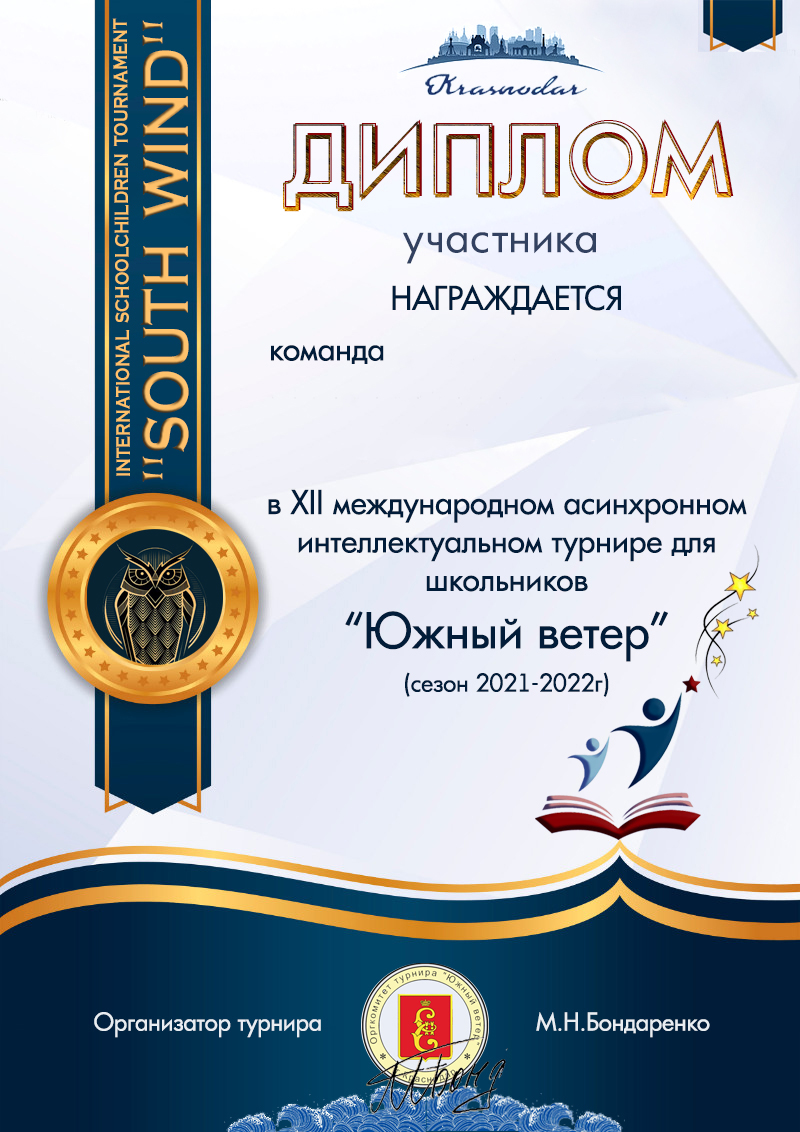 	«МегаМозг»Архангельская область, Устьянский районМБОУ «ОСОШ№2» СП «УДЮЦ»Тренер: Шулятикова Виктория Николаевна